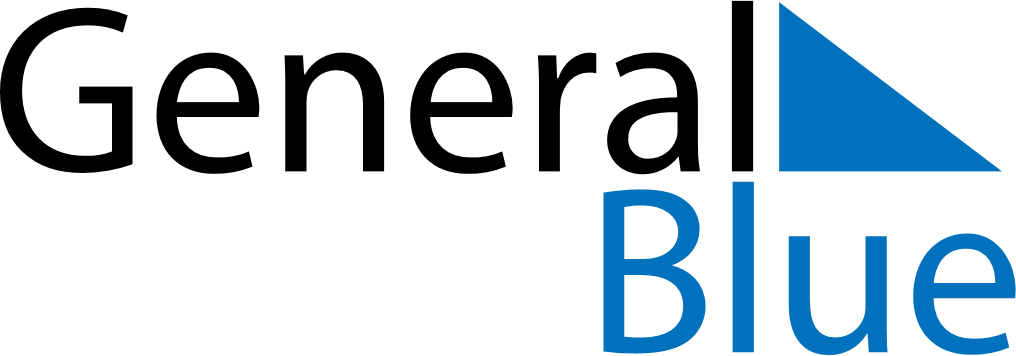 2027 – Q2Japan  2027 – Q2Japan  2027 – Q2Japan  2027 – Q2Japan  2027 – Q2Japan  AprilAprilAprilAprilAprilAprilAprilSUNMONTUEWEDTHUFRISAT123456789101112131415161718192021222324252627282930MayMayMayMayMayMayMaySUNMONTUEWEDTHUFRISAT12345678910111213141516171819202122232425262728293031JuneJuneJuneJuneJuneJuneJuneSUNMONTUEWEDTHUFRISAT123456789101112131415161718192021222324252627282930Apr 29: Showa DayMay 3: Constitution DayMay 4: Greenery DayMay 5: Children’s Day